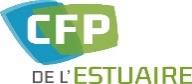 Conseil d’établissement                                              Calendrier 2022-2023> 5 octobre 202219hBaie-Comeau> 23 novembre 202218h30Visioconférence ou plateforme Zoom> 8 février 2023*19hForestville> 5 avril 202318h30Visioconférence ou plateforme Zoom> 7 juin 202319hBaie-Comeau*En cas de mauvaises conditions routières, la réunion aura lieu avec la plateforme Zoom.                                                                     Suzie Roy, présidente